Publicado en Madrid el 03/03/2020 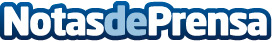 La Casa Ronald McDonald de Madrid amplía su capacidad pasando a 30 habitacionesCon esta ampliación, las Casas Ronald McDonald® de España suman un total de 75 habitaciones, que suponen un ahorro a estas familias de más de 1.000.000€ de euros cada año en alojamiento, aparcamiento y transporte. Además, al mantener las familias cerca, se reducen los tiempos de recuperación de los niños y mejora su calidad de vidaDatos de contacto:María Guijarro622836702Nota de prensa publicada en: https://www.notasdeprensa.es/la-casa-ronald-mcdonald-de-madrid-amplia-su Categorias: Sociedad Madrid Infantil Solidaridad y cooperación Ocio para niños http://www.notasdeprensa.es